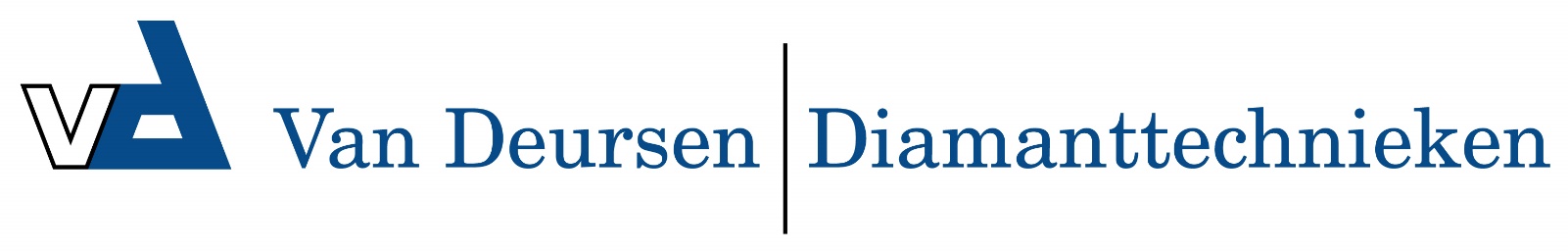 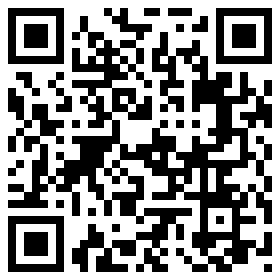 B 1250 MG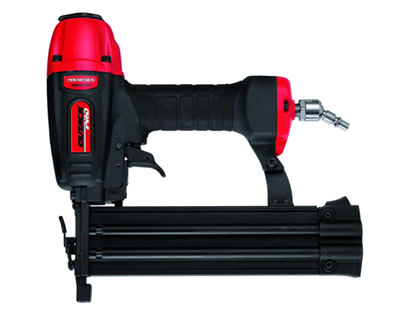 Lichtgewicht professionele pneumatische bradtacker met magnesium body
Geschikt voor het bevestigen van de meest gangbare houtsoorten in de bouw en ideaal voor de perfecte afwerking
Voorzien van diepte-instelling, voorplaat met snelsluiting + beschermvoet en verdraaibare luchtuitlaat
2 jaar garantieArtikelnummer4212013afmeting273 x 67 x 249 mmgewicht1200 gluchtverbruik0,6 l/schotmagazijncapaciteit100 bradsbevestigingsmiddelenbrad Ø 1,2 (20-50 mm)